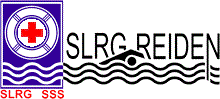 ________________________________________________________________Organisator(en):  Anmeldeschluss: Wann:Wo:Treffpunkt:Kosten:Mitnehmen:Rückkehr:Fotos:Am Anlass werden unter Umständen Fotos für unsere Website und unser Vereinsheft gemacht.Versicherung: Versicherung ist Sache der Teilnehmer.Name:__________________________________________________________________________________________Geburtsdatum:__________________________________________________________________________________________Brevet Nummer:__________________________________________________________________________________________Wir (Eltern) könnten fahren:   JA       NeinWie viele Plätze? ____Handy-Nr der Eltern:_______________________(Für Nachfragen)Unterschrift Eltern:__________________________________________________________________________________________